INDICAÇÃO Nº 3665/2019Sugere ao Poder Executivo Municipal que proceda a poda das árvores da Praça Benedito de Carmo Aires “Padre Dito” localizada na Rua Guaianazes no Jd. Santa Rita de Cássia.Excelentíssimo Senhor Prefeito Municipal, Nos termos do Art. 108 do Regimento Interno desta Casa de Leis, dirijo-me a Vossa Excelência para sugerir ao setor competente que proceda a poda das árvores da Praça Benedito de Carmo Aires “Padre Dito” localizada na Rua Guaianazes no Jd. Santa Rita de Cássia.Justificativa:Fomos procurados por munícipes solicitando essa providência, pois, segundo eles as referidas árvores estão com a copa grande, encobrindo a iluminação publica, causando transtornos.Plenário “Dr. Tancredo Neves”, em 28 de Novembro de 2019.José Luís Fornasari                                                  “Joi Fornasari”                                                    - Vereador -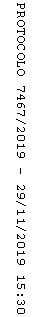 